指導老師審核簽名:                               創意設計暨發明中心審核章: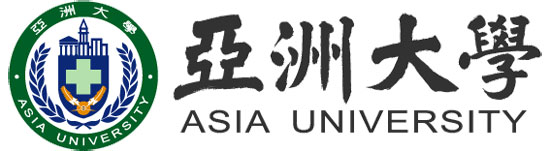 學生參與國際設計暨發明競賽作品資料表學生參與國際設計暨發明競賽作品資料表學生參與國際設計暨發明競賽作品資料表申請人資訊班級申請人資訊學號申請人資訊姓名申請人資訊連絡電話申請人資訊電子信箱申請人資訊身分證字號申請人資訊指導老師作品名稱參與競賽名稱作品文字說明作品圖片